The small-format for mobile devices uses the entire browser window.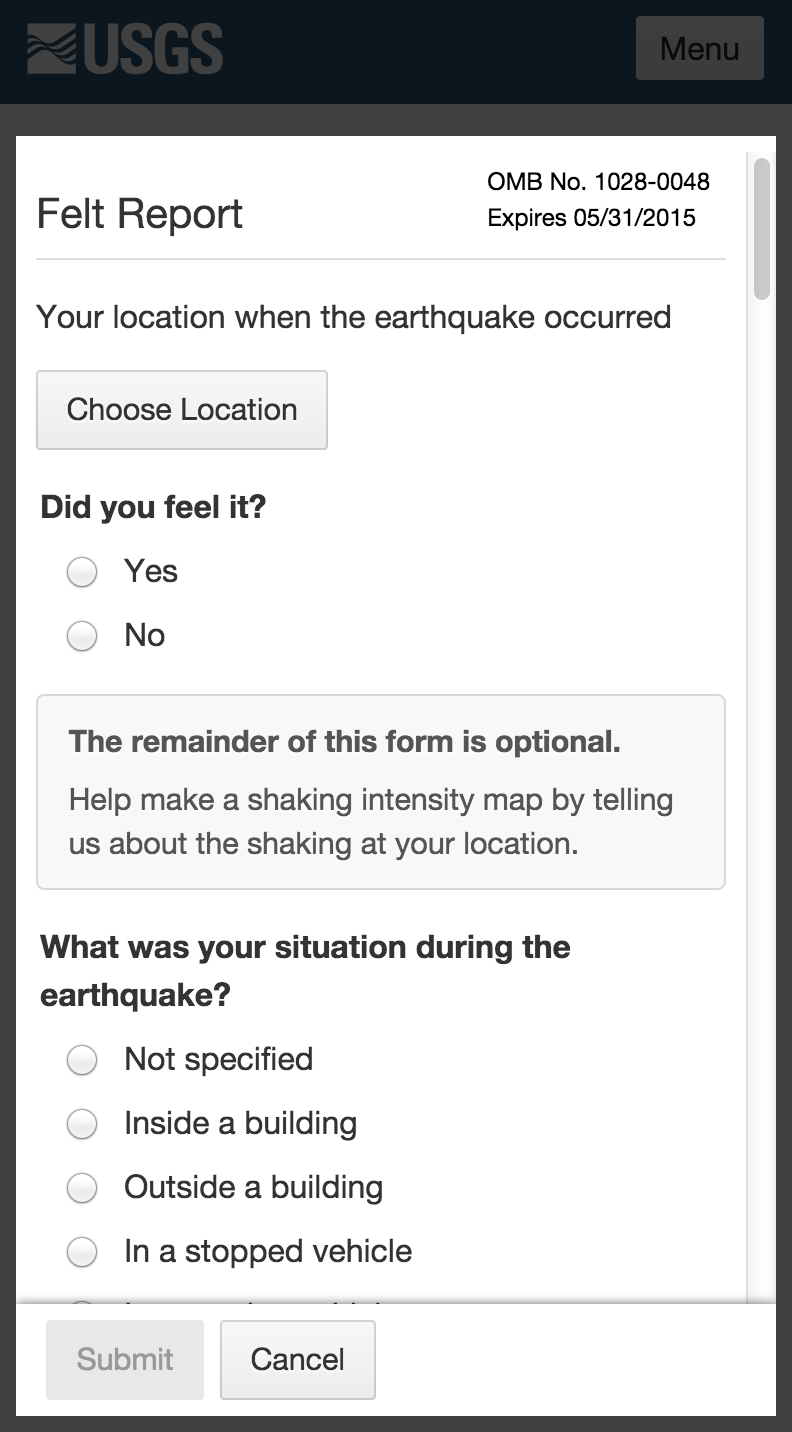 Clicking on the “Choose Location Button”, displays the following.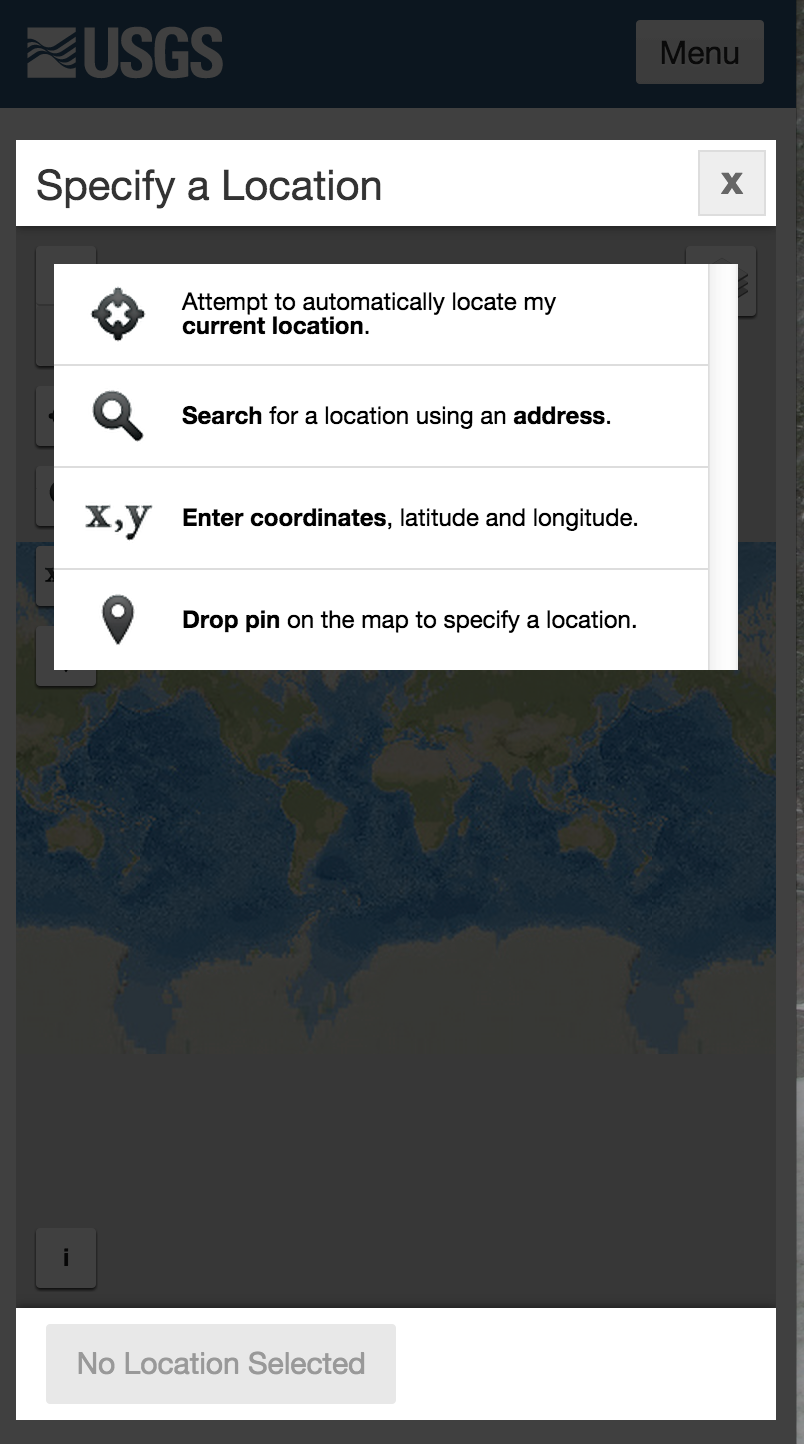 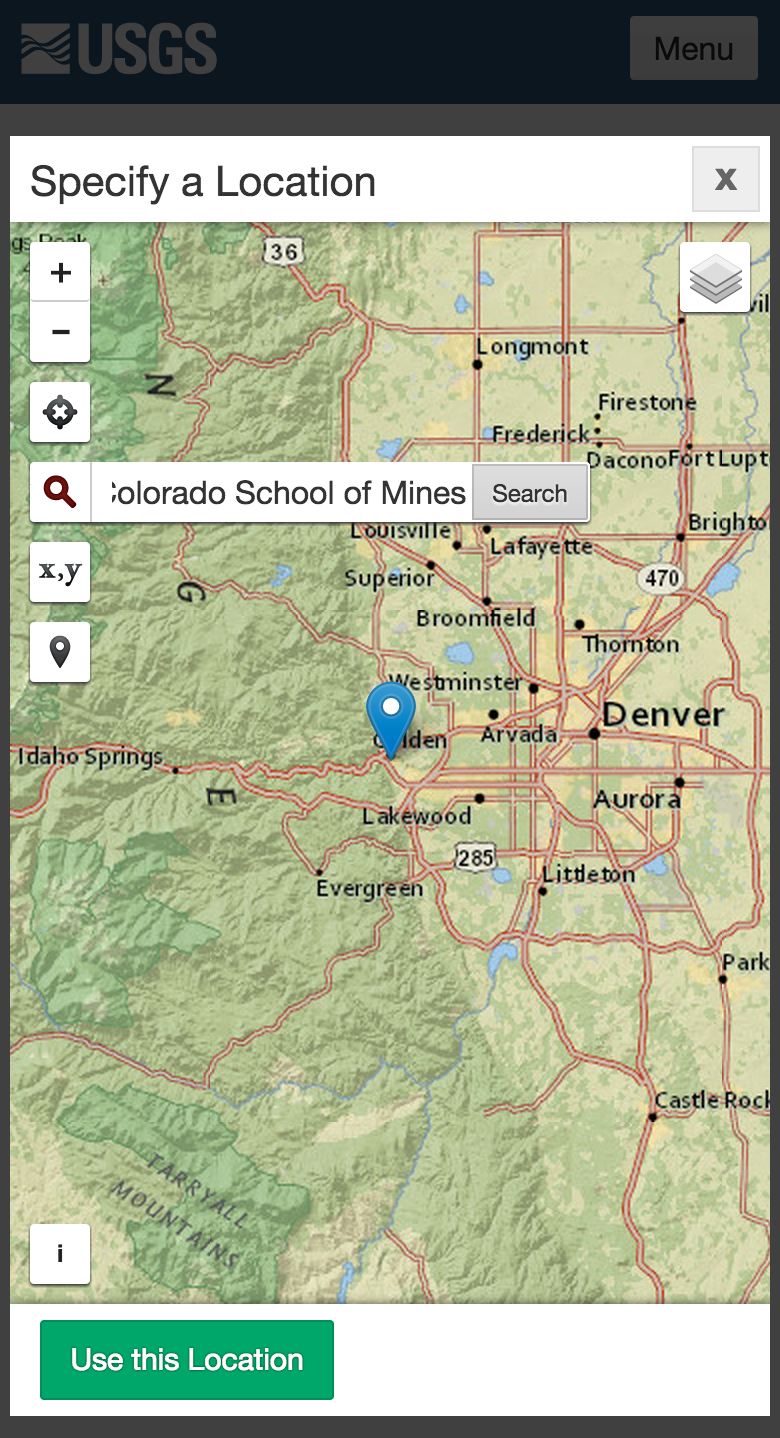 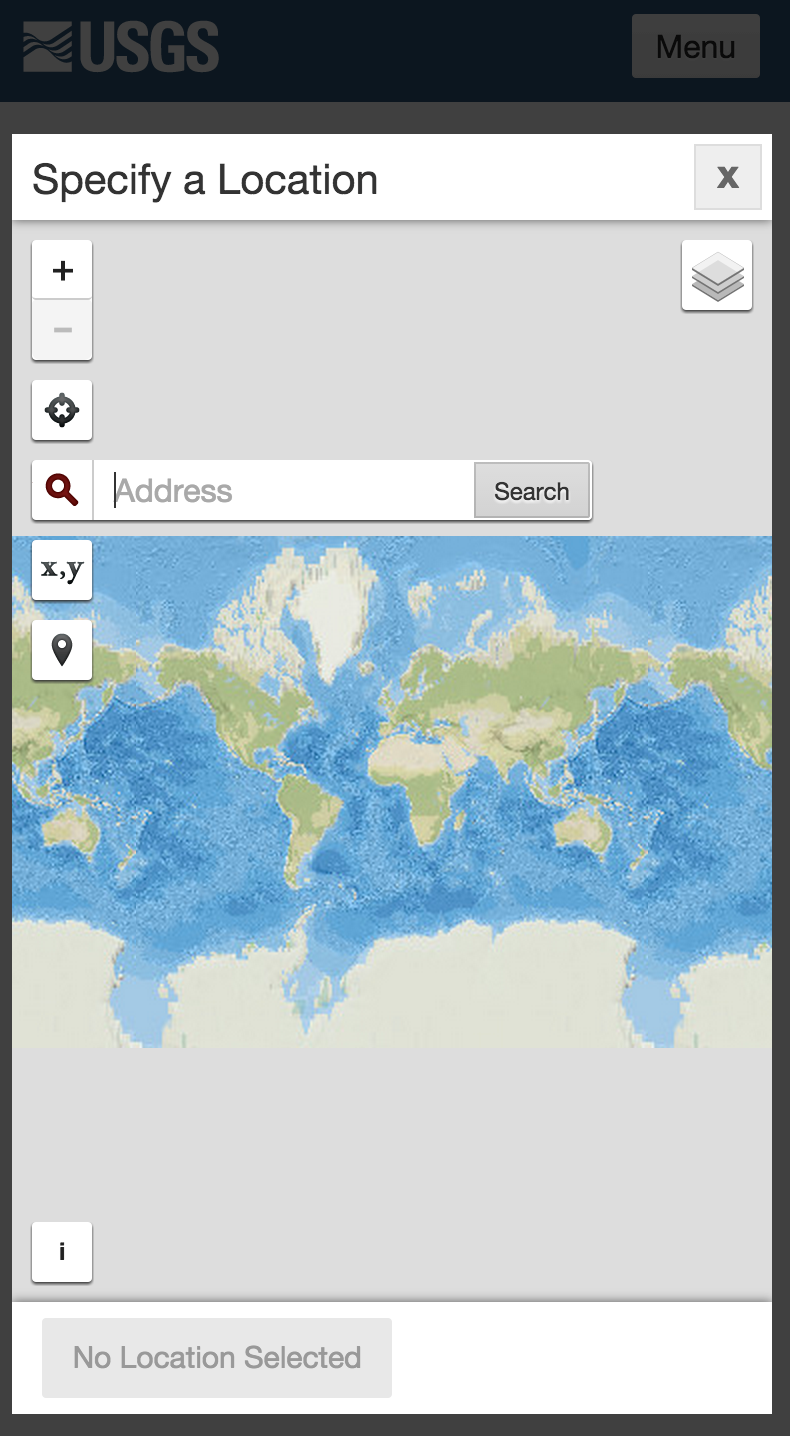 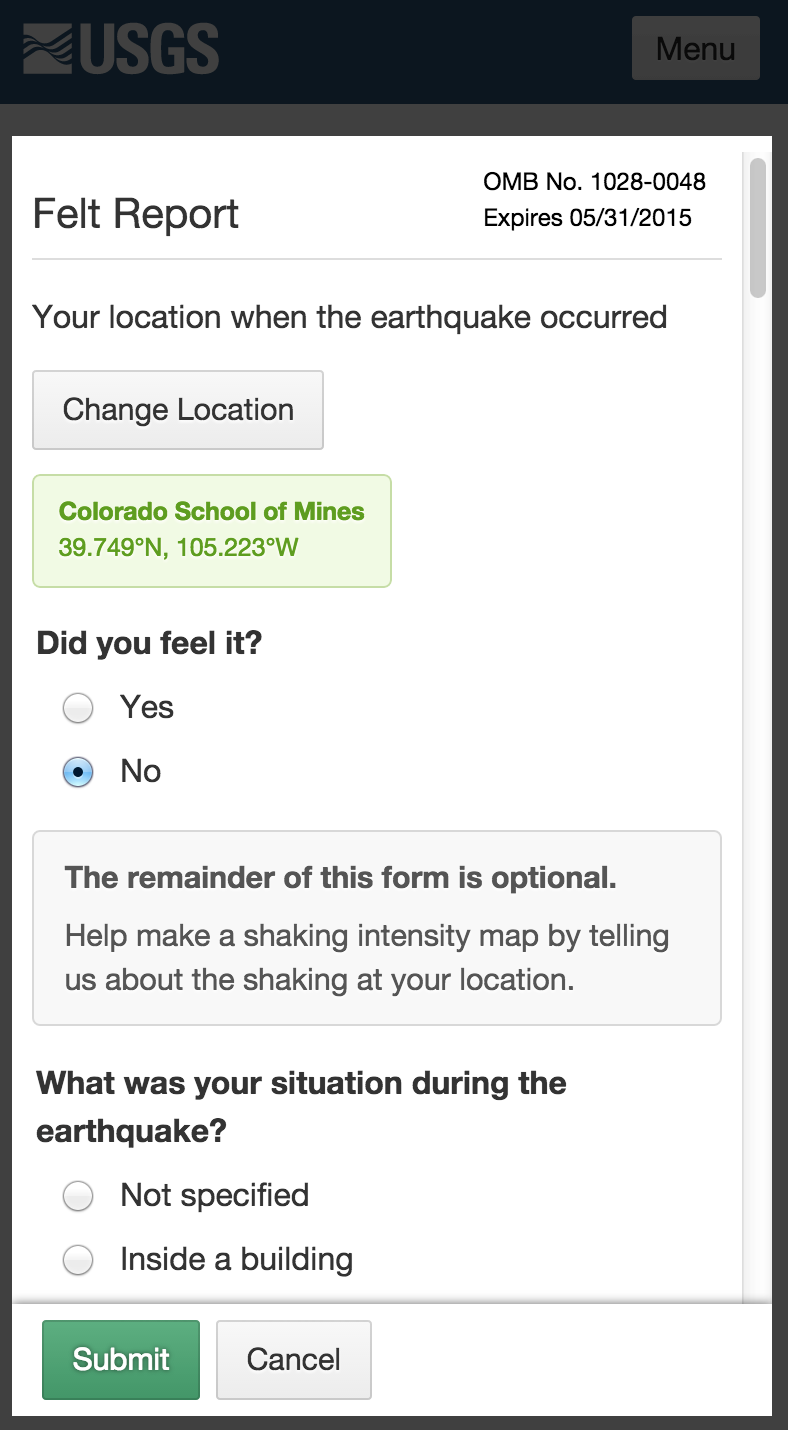 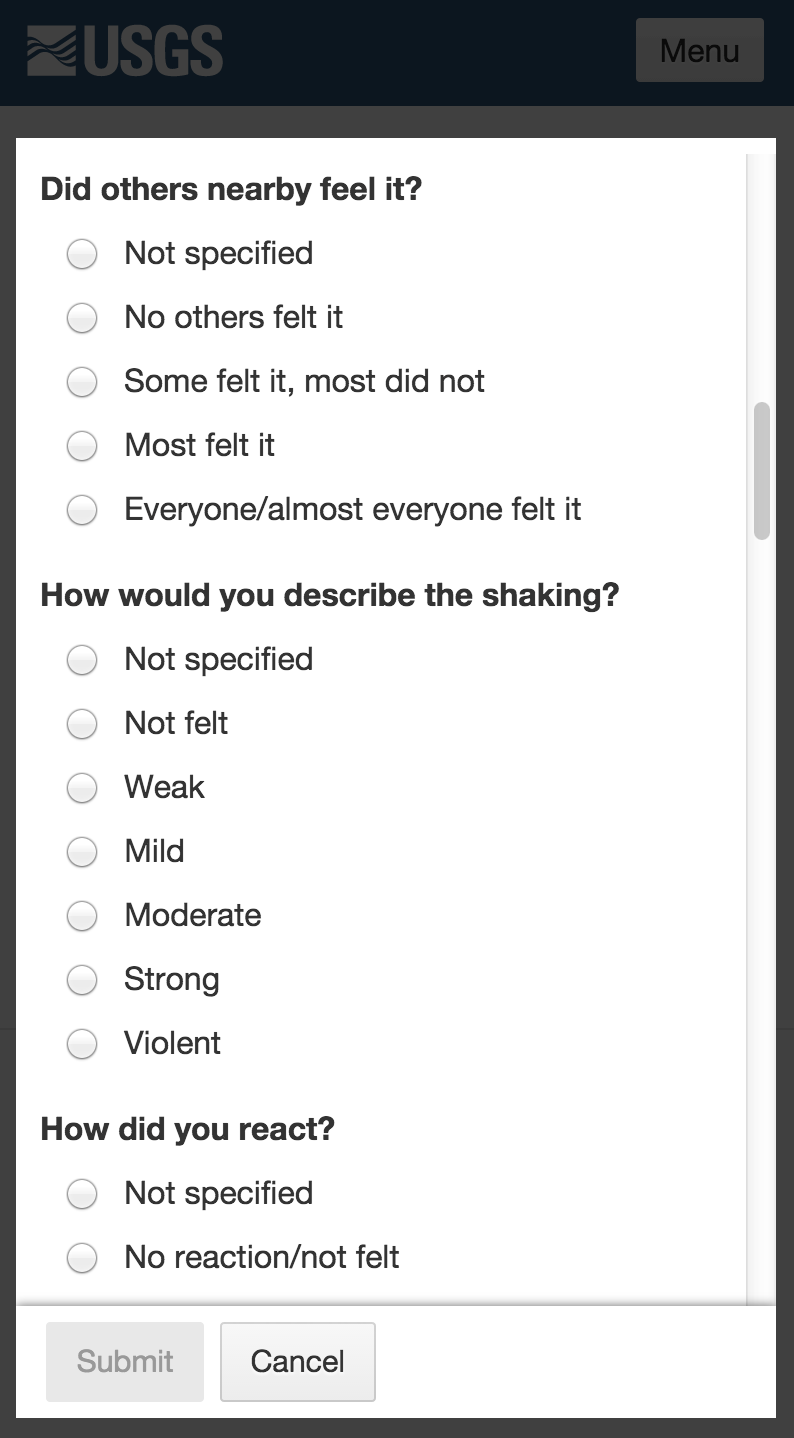 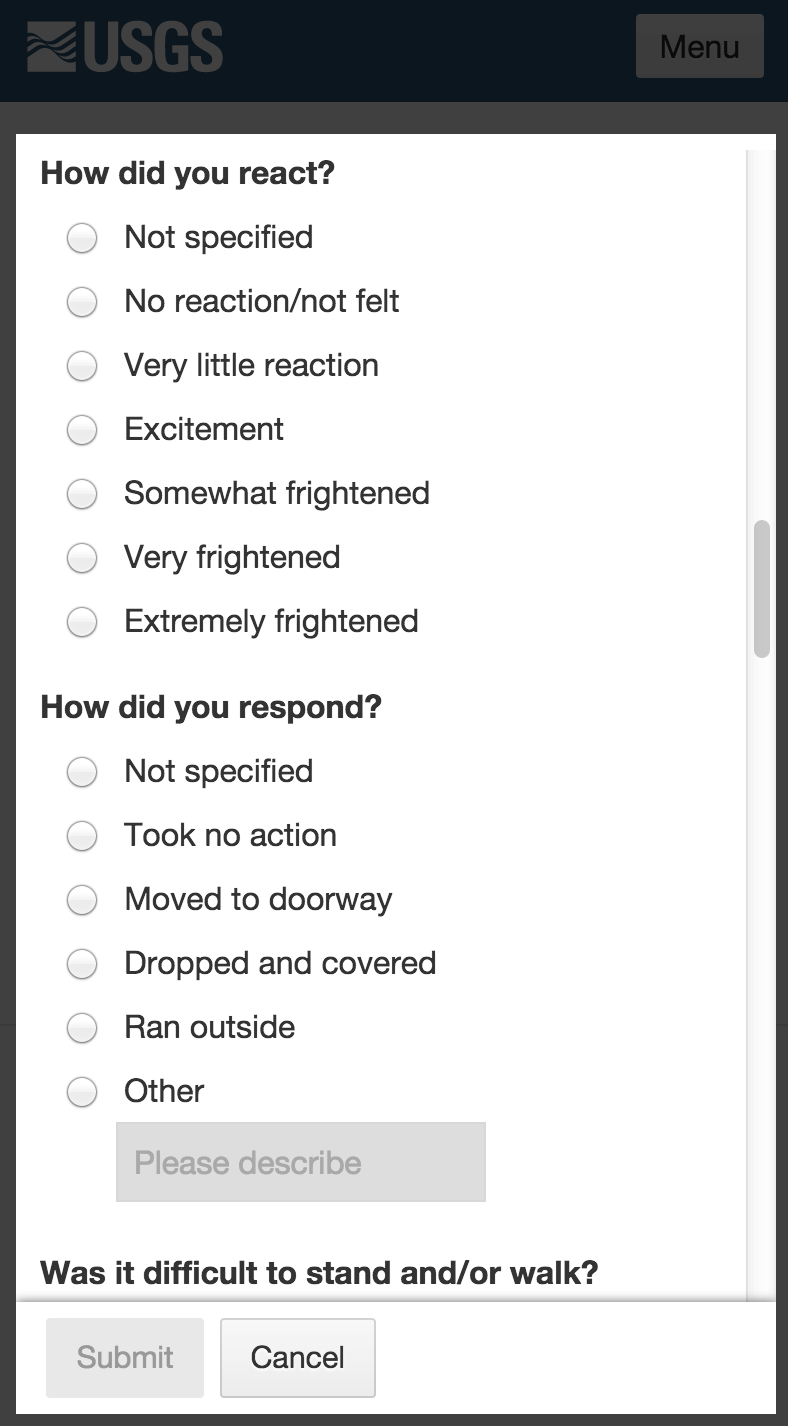 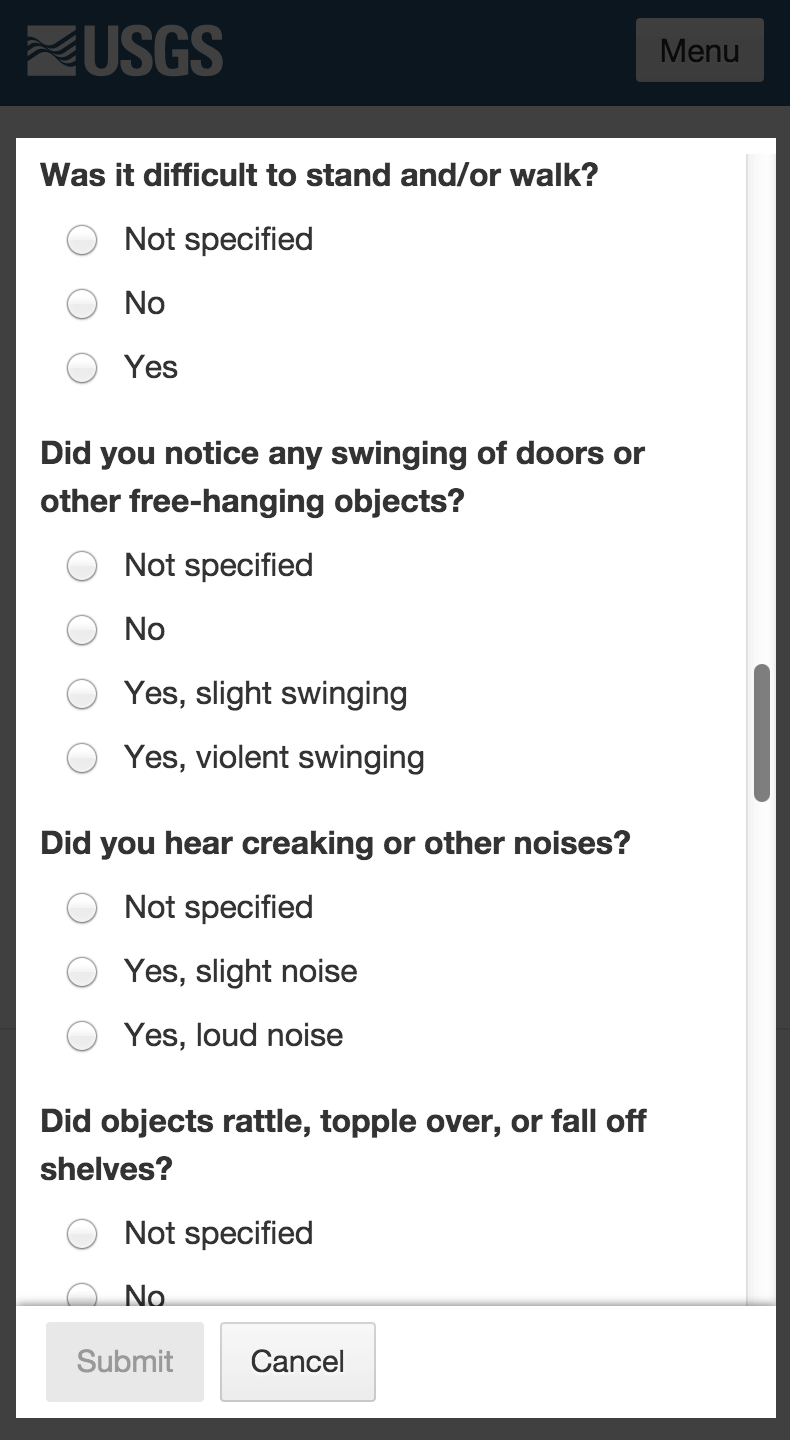 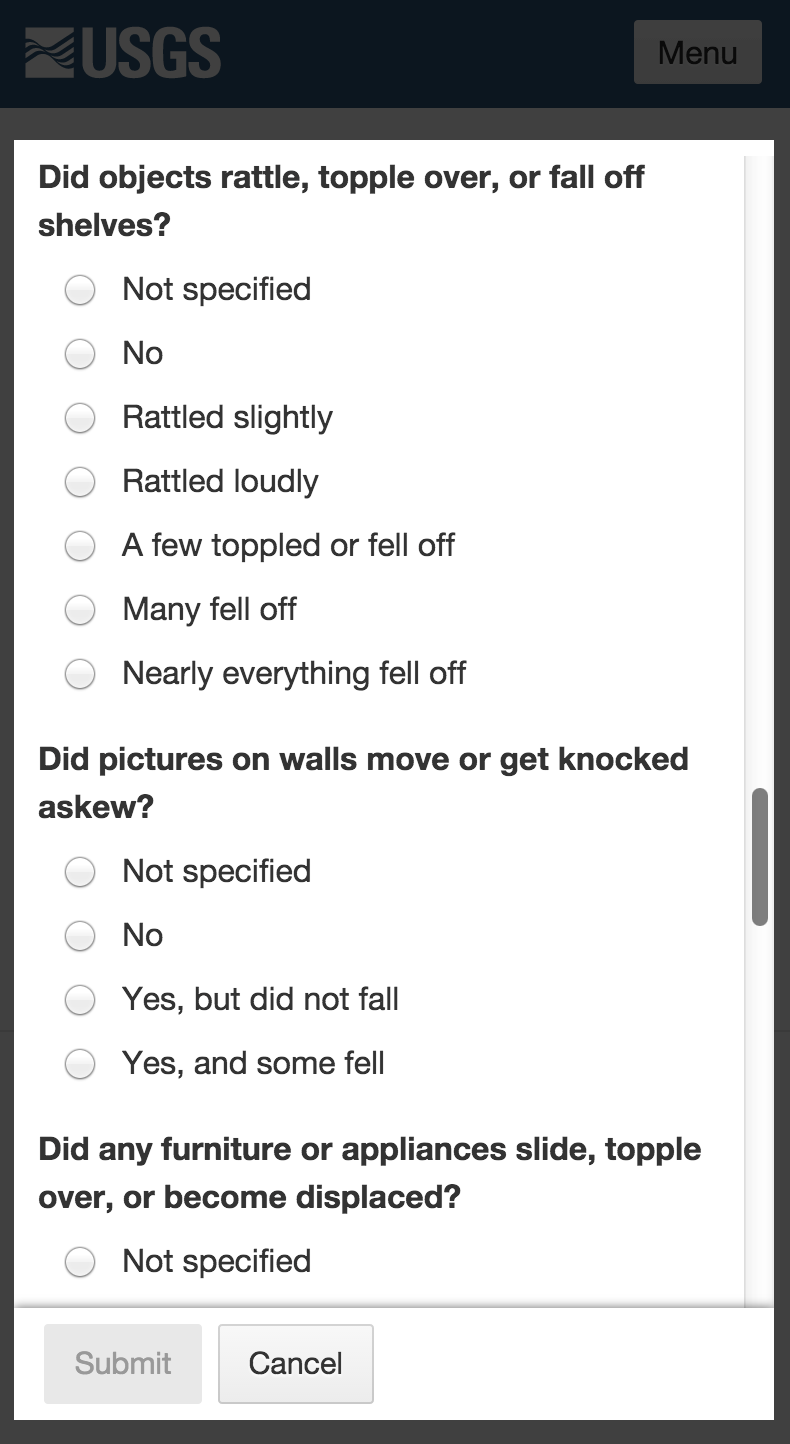 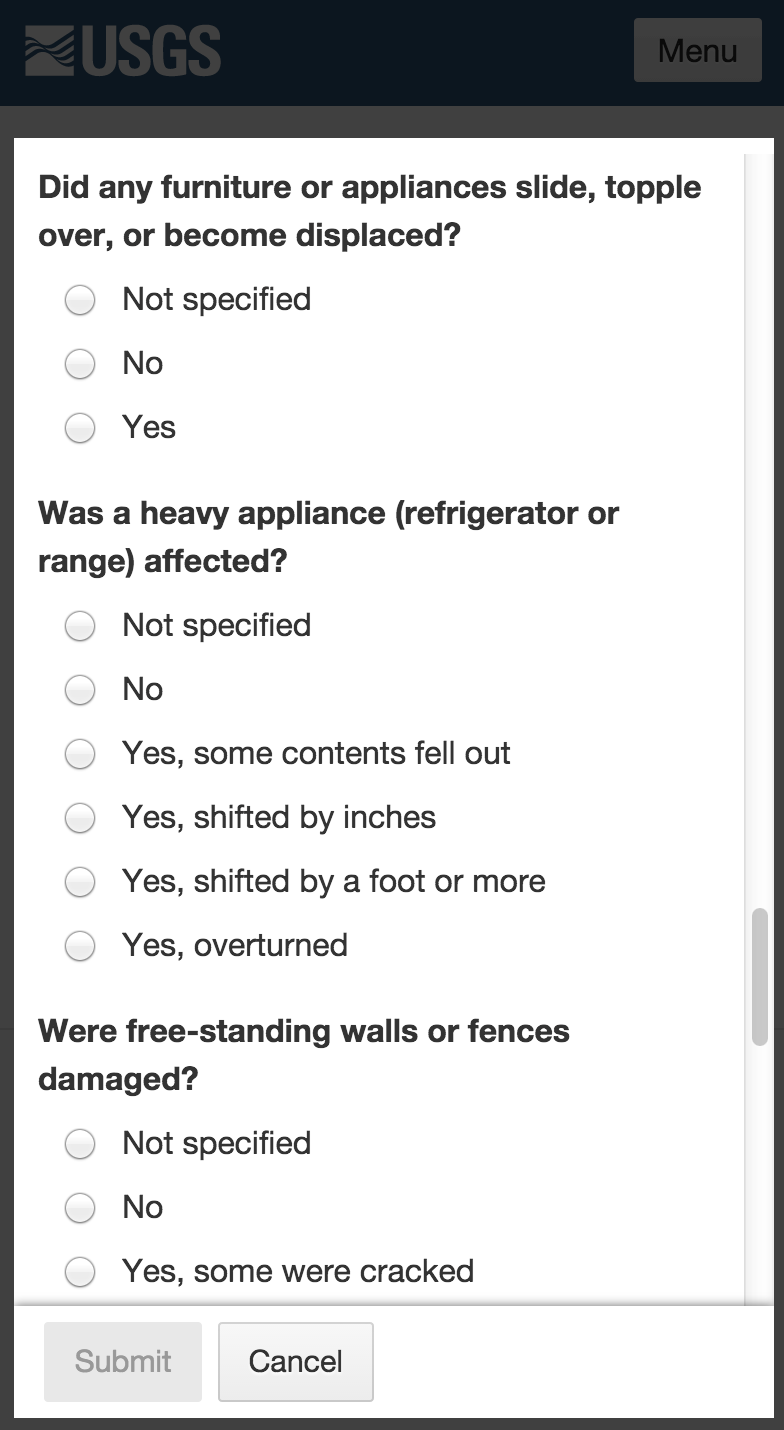 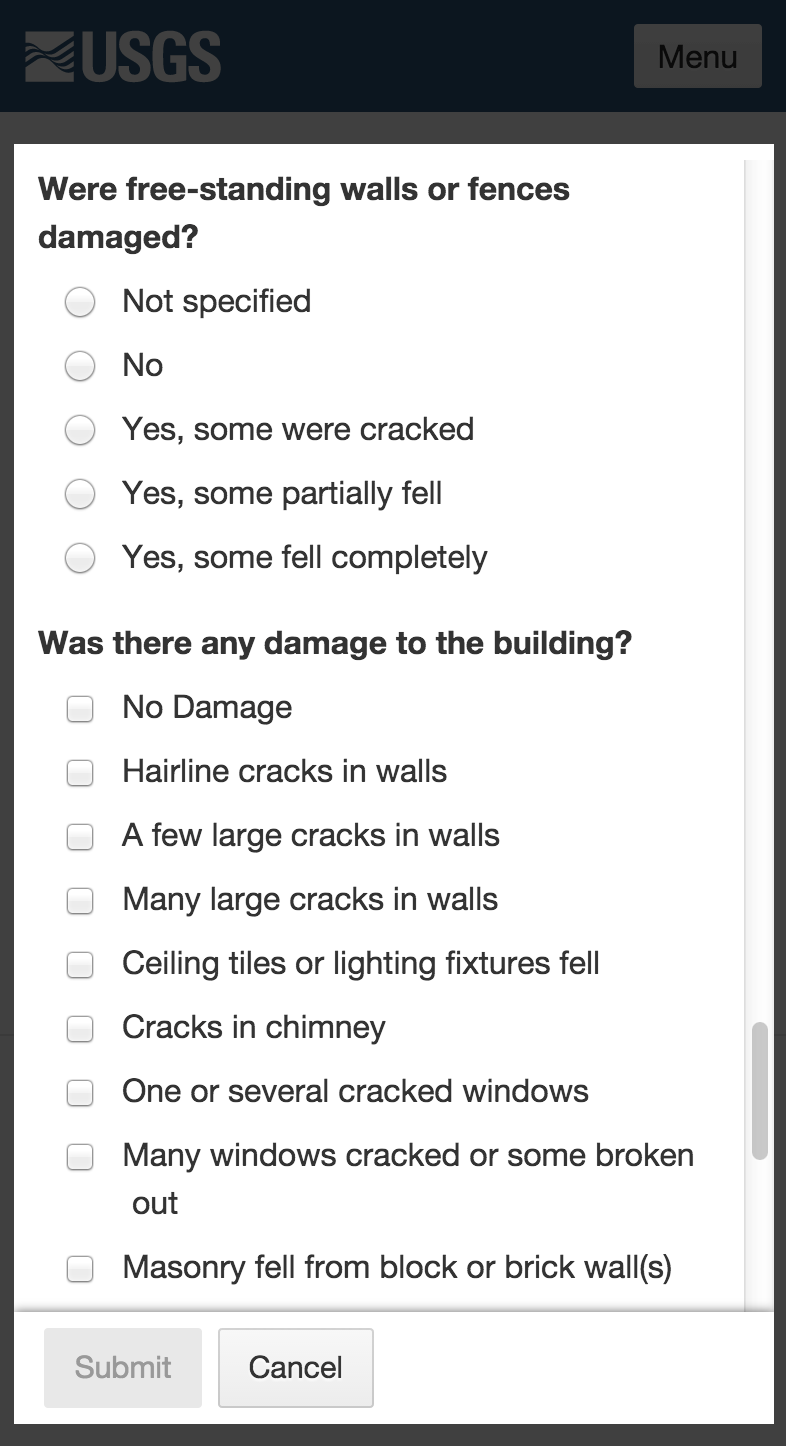 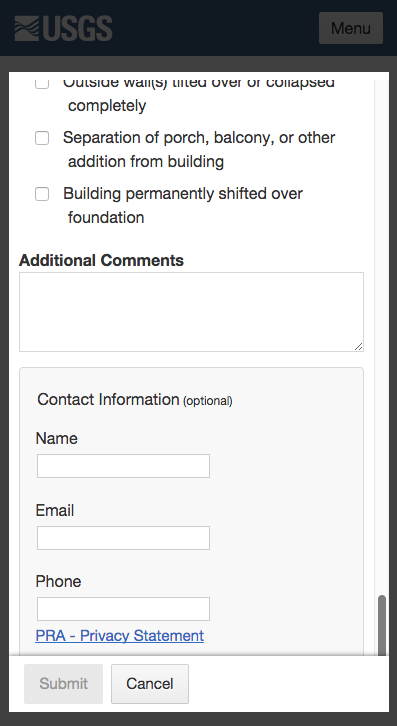 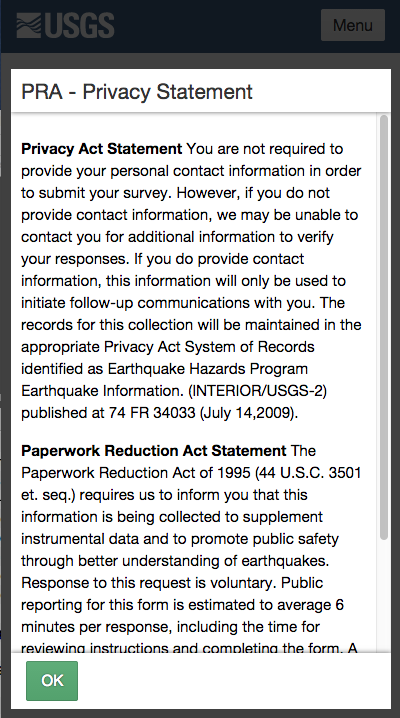 When the user Submits the form, this is the display they see.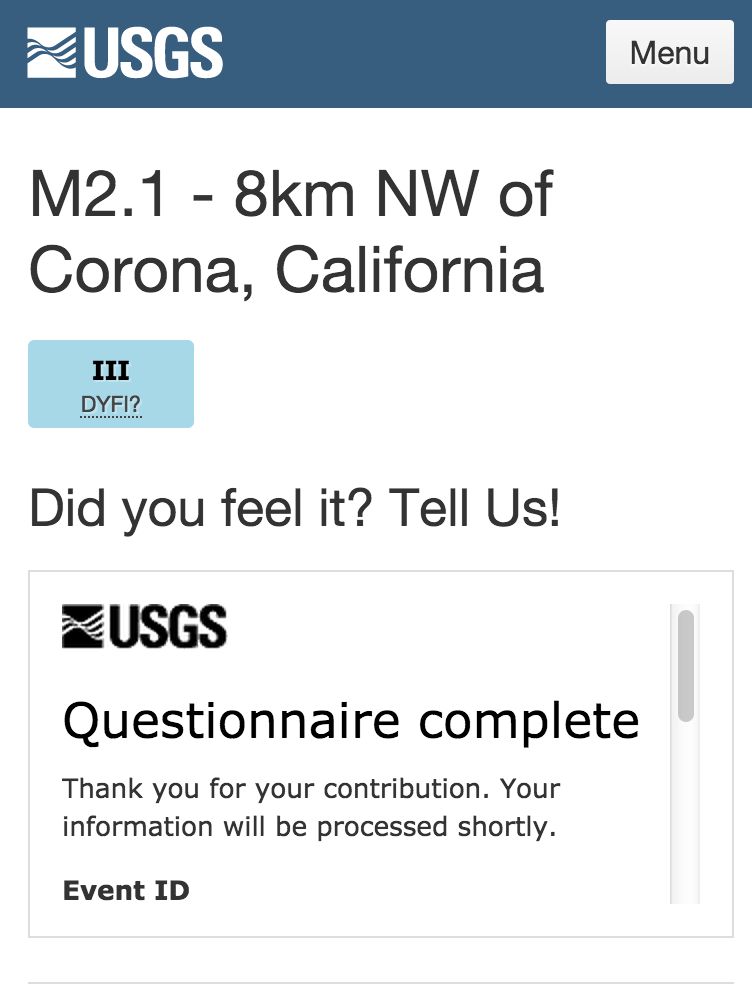 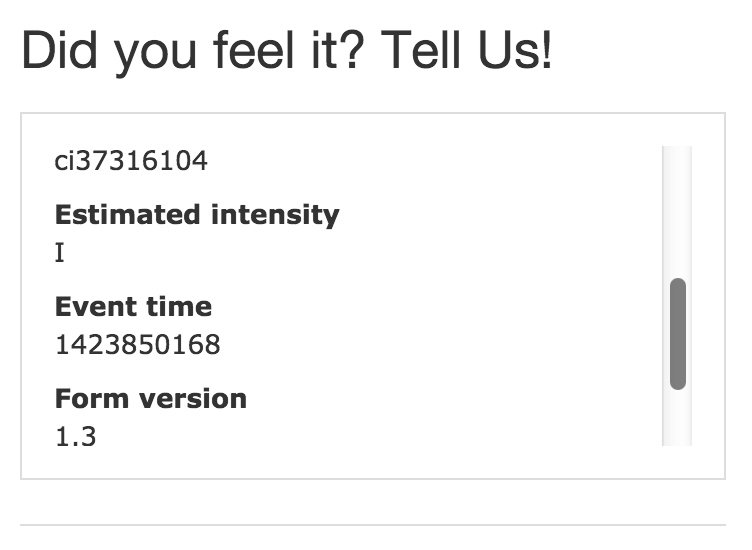 